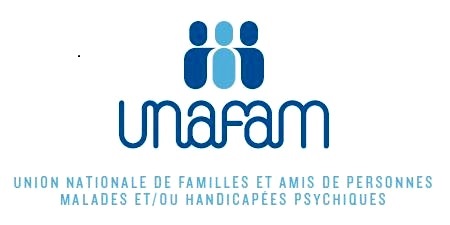 Le samedi 28 mars de 10h à 18h, l’UNAFAM35 de St Malo  fera  une information dans les centres commerciaux de :Leclerc, Cora, Carrefour pour St Malo Super U et Intermarché pour Dinard.